ÚRAD PRIEMYSELNÉHO VLASTNÍCTVA SLOVENSKEJ REPUBLIKY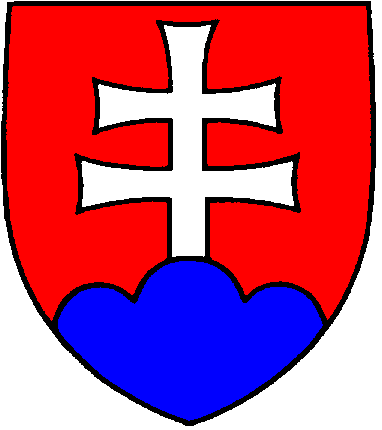 Švermova 43, 974 04  Banská Bystrica 4Tel.: 048/43 00 131, 048/43 00 327		E-mail: urad@indprop.gov.sk	   www.upv.sk*	Uplatňovaný údaj vyznačte krížikom.**	Podľa typu osoby: rodné číslo, IČO alebo identifikátor zahraničnej osoby (§ 3 písm. n) zákona č. 305/2013 Z. z.)Miesto pre úradnú pečiatkuŽiadosť o zápisZMENY NÁZVU/MENA*	ZMENY SÍDLA/ADRESY*	majiteľa (prihlasovateľa)*	pôvodcu*	dizajnuPotvrdenie o podaníosobne / poštou /
elektronicky bez el. podpisu /
elektronicky podpísané el. podpisom 


dátum

podpis Miesto pre úradnú pečiatkuZnačka spisu PDČíslo zápisu DPotvrdenie o podaníosobne / poštou /
elektronicky bez el. podpisu /
elektronicky podpísané el. podpisom 


dátum

podpis 1	Majiteľ (prihlasovateľ) / pôvodcaPriezvisko, meno (titul) / názov (ak ide o právnickú osobu) 	Identifikátor**	Ulica (P. O. Box)Mesto	PSČ	ŠtátTelefón	E-mail2	Nové údaje majiteľa (prihlasovateľa) / pôvodcuPriezvisko, meno (titul) / názov (ak ide o právnickú osobu) 	Identifikátor**	Ulica (P. O. Box)Mesto	PSČ	ŠtátTelefón	E-mail3	Zástupca (ak vyplníte túto položku, je potrebné preukázať zastupovanie)Priezvisko, meno (titul) / názov (ak ide o právnickú osobu) 	Identifikátor**	Ulica (P. O. Box)Mesto	PSČ	ŠtátTelefón	E-mail4	Adresa na doručovanie (ak je adresa odlišná ako v položke 2 alebo 3)Priezvisko, meno (titul) / názov (ak ide o právnickú osobu) Ulica (P. O. Box)Mesto	PSČ	ŠtátTelefón	E-mail5	Prílohy1x – plná moc alebo kópia generálnej plnej moci s číslom generálnej plnej moci	ďalšie doklady (napr. doklad o zmene ...)	6	Potvrdzujem pravdivosť a úplnosť údajov.…………………………………………………………………………………	.............…………………………………………………………………………………Priezvisko, meno podpísanej osoby	    Podpis majiteľa/prihlasovateľa alebo jeho zástupcu(prípadne funkcia pri právnických osobách)	(prípadne pečiatka pri právnických osobách)